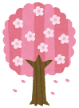 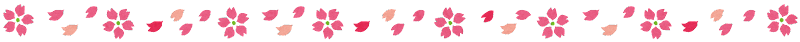 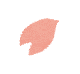 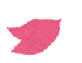 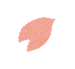 名　　前住　　所前橋市　　　　　　　　町電話番号Email アドレス報告書をメールで受け取り希望の方は記入してください＊大きいサイズのファイル（数MB程度）を受信できるアドレスをご記入ください。住　　所　町名だけでも構いません前橋市　　　　　　　町名　　称　　　　　　　　　　　　　　　　　　　　　　　　　(例　自宅、〇〇公園など)周辺環境あてはまるもの１つにチェック□住宅街　□学校・公共施設　□公園・街路樹□田んぼ・畑 □川沿い　　□森・林□その他（　　　　　　　　　　　　　　）